第 6 周奉贤区卓越教师培养工程名教师工作室活动通知 说明:时间、地点、内容空缺，说明该工作室本周无活动。★温馨提示：1. 因学院车位有限， 暂无法对外提供停车车位，  来院参加研修活动的  老师，务请绿色出行。请学校领导对参加培训的老师及时通知到位。感谢配合支持！2.学院是上海市无烟单位，请勿在校园内吸烟。3.饮水请自带茶杯， 喝饮料的老师扔水瓶时请注意干湿垃圾分类，  没有喝完的水瓶请带走工作室 序号项 目内  容14名称孙赤婴名教师工作室14时间14地点14内容14对象一、工作室学员1  陈艺伟 奉贤中学附属小学 10 徐娜   实验小学2  丁烨旻 奉城高级中学  11 林婷婷 教育学院附属实验小学3  卢瑾文 江海第一小学  12 曹琼   奉贤中学4  尹怡雯 思言小学  13 周芬   齐贤学校5  陈瑜   育贤小学   14 伍文林 致远高级中学6  徐梦晓 曙光中学  15 李燕   上海师范大学附属奉贤实验小学 7  王晶晶 奉贤中学附属初级中学 16 裴雯   头桥中学8  瞿文逸 明德外国语小学   17 钱琴   平安学校9  辛凤艳 实验小学  18 刘杰   平安学校14备注15名称庄骏名教师工作室时间地点内容对象一、工作室学员1  李芷薇 曙光中学   11 叶乃馨 曙光中学2  张莉   青溪•青村联合中学 12 袁紫依 实验•崇实联合中学 3  罗依芸 曙光中学  13 张佳敏 致远高级中学4  陈晓敏 庄行学校  14 陆春歆 肇文学校5  孙洁   景秀高级中学  15 侯嘉敏 上师大四附中6  李丹   奉贤中学  16 张紫嫣 肖塘中学7  朱春晖 奉贤中学  17 张丹辉 泰日学校8  徐一川 奉贤中学  18 何予微 育秀实验学校9  曹冰清 奉贤中学  19 阚媛   帕丁顿双语学校10 汪瑜虹 金水苑中学 20 徐婷   曙光中学旁听：1 阳光外国语学校 钱肖丽 2 景秀高中钱程远3 肇文学校唐菁菁 4 曙光中学 庄嫄嫄5 胡桥学校谢燕吉 6 致远高中 张韵捷备注16名称宋姬名教师工作室16时间16地点16内容16对象一、工作室学员1  唐靖轶 庄行学校  10 杜佳忆 头桥中学2  潘文瑛 邵厂学校  11 唐洁   柘林学校3  钱星燕 青溪•青村联合中学 12 许哲一 邬桥学校4  陶烨   汇贤•奉浦联合中学 13 张媛   实验•崇实联合中学 5  倪玲军 弘文学校  14 王瑜   育秀实验学校6  何杰   肇文学校  15 季睿婕 阳光外国语学校7  蒋思凡 尚同中学  16 杨瞿婷 钱桥学校8  唐佳磊 奉贤中学附属初级中学 17 吴思吉 青溪•青村联合中学 9  胡抒雯 金汇学校  18 唐诗芸 奉贤中学附属三官堂学校旁听：1. 张思宇  上外附中     2.詹佳楠   育秀学校3.朱佳妮   育秀学校  4.奉中附初  何妤婕备注17名称侯敏名教师工作室17时间17地点17内容17对象一、工作室学员1  谢怡沁 金水苑中学 9  孙丽华 塘外中学2  杨蓓蕾 古华中学  10 丰庆华 星火学校3  沈旦悦 青溪•青村联合中学 11 曹慧慧 胡桥学校4  裴怡惠 青溪•青村联合中学 12 陈羽   阳光外国语学校 5  黄涛   奉城第二中学  13 夏雨   洪庙中学6  陈蓓蓓 四团中学      14 沈顾佳 育秀实验学校7  张嘉怡 育秀实验学校  15 胡佳嫒 新寺学校8  王梦   西渡学校旁听：1 马晓丽 金汇学校        2 李逸珺南桥中学17备注18名称陶晓丹名教师工作室18时间3 月 28 日（周四） 1：00—4：0018地点古华中学二楼多功能厅18内容九年级作文教学研讨18对象一、工作室学员1  俞玥   汇贤•奉浦联合中学 9  周玲萍 柘林学校2  夏楠   汇贤•奉浦联合中学 10 潘瑛紫 奉城第二中学3  陆文意 实验•崇实联合中学 11 杨涛   实验•崇实联合中学 4  蔡艺媛 实验•崇实联合中学 12 孙晓燕 四团中学5  袁幼琦 实验•崇实联合中学 13 邵玮妮 古华中学6  吴丰洪 古华中学       14 张贝嘉 育秀实验学校7  王煦彦 育秀实验学校  15 顾慧慧 塘外中学8  徐磊   泰日学校旁听：1  陆剑舞 南桥中学备注19名称蒋莉莉名教师工作室19时间19地点19内容19对象一、工作室学员1  范臻   奉贤中学附属小学  11 汤怡云 育贤小学2  郁羚   青村小学   12 徐雯婷 南桥•恒贤联合小学3  陈芬   思言小学   13 曹聪   柘林学校4  韩笑   南桥•恒贤联合小学 14 俞璟瑢 奉城第一小学 5  曹佳丹 西渡小学   15 程贝尔 明德外国语小学6  王琳   泰日学校   16 金慧贤 教育学院附属实验小学 7  尹鑫   星火学校   17 何思赟 南桥•恒贤联合小学8  谢沁   教育学院附属实验小学 18 张沁心 解放路小学 9  顾一叶 肖塘小学  19 邢夙蕾 金汇学校10 顾晓霜 解放路小学 20 钟芝玉 江山小学二、旁听1 育贤小学 朱晓云    2 海湾小学 王燕3 新寺学校 沈婷      4 四团小学 朱凡5.钱桥学校 张丽丽19备注20名称何超英名教师工作室20时间20地点20内容20对象一、工作室学员1  阮秋霞 金汇学校  11 狄晓婕 解放路小学2  季旻琪 古华小学  12 金邱良子  柘林学校3  方雨微 明德外国语小学   13 阮银芳 西渡学校4  赵洁   西渡小学   14 邬春霞 四团小学5  朱丹凤 弘文学校  15 顾珉璇 阳光外国语学校6  胡雯漪 实验小学  16 宋瑛   奉城第二小学7  韩菁怡 实验小学  17 花轶凡 古华小学8  徐晓妘 平安学校  18 褚桑桑 西渡小学9  王婷艳 奉贤中学附属小学 19  胡晓敏 江海第一小学10 卫琼   南桥•恒贤联合小学9  王婷艳 奉贤中学附属小学 19  胡晓敏 江海第一小学10 卫琼   南桥•恒贤联合小学9  王婷艳 奉贤中学附属小学 19  胡晓敏 江海第一小学10 卫琼   南桥•恒贤联合小学备注21名称单雯雯名教师工作室单雯雯名教师工作室单雯雯名教师工作室21时间21地点21内容21对象一、工作室学员1  王香红 南桥•恒贤联合小学 8  张潇霞 南桥•恒贤联合小学 2  阮玲薇 邬桥学校  9  顾昕韵 南桥小学3  奚琳   塘外小学  10 顾思雯 西渡学校4  张玲琳 西渡小学  11 卫丽娜 江海第一小学校5  陈叶蓝 西渡学校  12 曹虹   平安学校6  倪萍   肖塘小学  13 高凡   解放路小学7  周霞   四团小学  14 张佩芸 星火学校旁听：1 计佳燕 塘外小学一、工作室学员1  王香红 南桥•恒贤联合小学 8  张潇霞 南桥•恒贤联合小学 2  阮玲薇 邬桥学校  9  顾昕韵 南桥小学3  奚琳   塘外小学  10 顾思雯 西渡学校4  张玲琳 西渡小学  11 卫丽娜 江海第一小学校5  陈叶蓝 西渡学校  12 曹虹   平安学校6  倪萍   肖塘小学  13 高凡   解放路小学7  周霞   四团小学  14 张佩芸 星火学校旁听：1 计佳燕 塘外小学一、工作室学员1  王香红 南桥•恒贤联合小学 8  张潇霞 南桥•恒贤联合小学 2  阮玲薇 邬桥学校  9  顾昕韵 南桥小学3  奚琳   塘外小学  10 顾思雯 西渡学校4  张玲琳 西渡小学  11 卫丽娜 江海第一小学校5  陈叶蓝 西渡学校  12 曹虹   平安学校6  倪萍   肖塘小学  13 高凡   解放路小学7  周霞   四团小学  14 张佩芸 星火学校旁听：1 计佳燕 塘外小学21备注22名称金红卫名教师工作室金红卫名教师工作室金红卫名教师工作室22时间22地点22内容22对象金红卫、张建权特级教师工作室第四期学员：金红卫、张建权特级教师工作室第四期学员：金红卫、张建权特级教师工作室第四期学员：22对象奉贤中学曙光中学致远高中教育学院实验崇实联合中学华亭学校奉贤中学附属南桥中学金小峰  张钰杰  俞   玥 袁晓婷  张凤至  顾   耀 詹   晨陈玉卿顾  静   平   凡沈涓沁胡桥学校邬桥学校四团中学教育学院附属实验小学泰日学校西渡小学实验小学备注23名称王志和名教师工作室23时间3.26 下午一点到四点半。23地点致远高中蕴远楼录播室。23内容三角函数性质。23对象一、工作室学员1  李平   奉贤中学2  杨婧   奉贤中学3  王妍雯 奉贤中学4  郁佳琦 奉贤中学5  姚迦勒 奉贤中学6  刘潇琳 奉贤中学23备注24名称张海君名教师工作室24时间24地点24内容24对象一、工作室学员1    俞青     教育学院附属实验小学  11  郑晓宁  上海师范大学第四附属中学2    张培智  实验•崇实联合中学 12  李俊杰  新寺学校3    高敏宜  曙光中学     13  王嘉伟  海湾小学4    陈光华  奉城高级中学    14  陆汀     致远高级中学5    郁琦婷  奉贤中学附属初级中学  15  黄丽萍  邬桥学校对象一、工作室学员1    俞青     教育学院附属实验小学  11  郑晓宁  上海师范大学第四附属中学2    张培智  实验•崇实联合中学 12  李俊杰  新寺学校3    高敏宜  曙光中学     13  王嘉伟  海湾小学4    陈光华  奉城高级中学    14  陆汀     致远高级中学5    郁琦婷  奉贤中学附属初级中学  15  黄丽萍  邬桥学校6    朱敏雅  奉贤中学附属小学   16  王玥     曙光中学6    朱敏雅  奉贤中学附属小学   16  王玥     曙光中学6    朱敏雅  奉贤中学附属小学   16  王玥     曙光中学6    朱敏雅  奉贤中学附属小学   16  王玥     曙光中学6    朱敏雅  奉贤中学附属小学   16  王玥     曙光中学6    朱敏雅  奉贤中学附属小学   16  王玥     曙光中学6    朱敏雅  奉贤中学附属小学   16  王玥     曙光中学78910谢皖豫 王艳雯 陆晓平 王玮娜平安学校 曙光中学 古华中学 四团小学17181920宋晓波 李宇芳 盛陈佳 方晓燕青少年业余体育学校景秀高级中学曙光中学帕丁顿双语学校青少年业余体育学校景秀高级中学曙光中学帕丁顿双语学校备注25名称庄建红名教师工作室庄建红名教师工作室庄建红名教师工作室庄建红名教师工作室庄建红名教师工作室庄建红名教师工作室庄建红名教师工作室25时间25地点25内容25对象一、工作室学员1  陈  虹 洪庙中学   11 毛佳懿 育秀实验学校2  宋燕珺 奉贤中学附属南桥中学 12  宋  晶泰日学校3  侯佳雯 实验•崇实联合中学 13 王金凤奉城第二中学4  戚薇玮 弘文学校  14 赵  靓 待问中学5  姚静奕 肇文学校  15 邬  萍 新寺学校6  顾  蕾 古华中学   16 谢  佩 钱桥学校7  陈春宵 金水苑中学 17 张晓婷 庄行学校8  谢能能 邬桥学校  18 盛丹青 平安学校9  钱晓丽 肖塘中学  19 侯立纯 头桥中学10 朱晓芬 西渡学校  20 刘亚梅 教育学院二、旁听：一、工作室学员1  陈  虹 洪庙中学   11 毛佳懿 育秀实验学校2  宋燕珺 奉贤中学附属南桥中学 12  宋  晶泰日学校3  侯佳雯 实验•崇实联合中学 13 王金凤奉城第二中学4  戚薇玮 弘文学校  14 赵  靓 待问中学5  姚静奕 肇文学校  15 邬  萍 新寺学校6  顾  蕾 古华中学   16 谢  佩 钱桥学校7  陈春宵 金水苑中学 17 张晓婷 庄行学校8  谢能能 邬桥学校  18 盛丹青 平安学校9  钱晓丽 肖塘中学  19 侯立纯 头桥中学10 朱晓芬 西渡学校  20 刘亚梅 教育学院二、旁听：一、工作室学员1  陈  虹 洪庙中学   11 毛佳懿 育秀实验学校2  宋燕珺 奉贤中学附属南桥中学 12  宋  晶泰日学校3  侯佳雯 实验•崇实联合中学 13 王金凤奉城第二中学4  戚薇玮 弘文学校  14 赵  靓 待问中学5  姚静奕 肇文学校  15 邬  萍 新寺学校6  顾  蕾 古华中学   16 谢  佩 钱桥学校7  陈春宵 金水苑中学 17 张晓婷 庄行学校8  谢能能 邬桥学校  18 盛丹青 平安学校9  钱晓丽 肖塘中学  19 侯立纯 头桥中学10 朱晓芬 西渡学校  20 刘亚梅 教育学院二、旁听：一、工作室学员1  陈  虹 洪庙中学   11 毛佳懿 育秀实验学校2  宋燕珺 奉贤中学附属南桥中学 12  宋  晶泰日学校3  侯佳雯 实验•崇实联合中学 13 王金凤奉城第二中学4  戚薇玮 弘文学校  14 赵  靓 待问中学5  姚静奕 肇文学校  15 邬  萍 新寺学校6  顾  蕾 古华中学   16 谢  佩 钱桥学校7  陈春宵 金水苑中学 17 张晓婷 庄行学校8  谢能能 邬桥学校  18 盛丹青 平安学校9  钱晓丽 肖塘中学  19 侯立纯 头桥中学10 朱晓芬 西渡学校  20 刘亚梅 教育学院二、旁听：一、工作室学员1  陈  虹 洪庙中学   11 毛佳懿 育秀实验学校2  宋燕珺 奉贤中学附属南桥中学 12  宋  晶泰日学校3  侯佳雯 实验•崇实联合中学 13 王金凤奉城第二中学4  戚薇玮 弘文学校  14 赵  靓 待问中学5  姚静奕 肇文学校  15 邬  萍 新寺学校6  顾  蕾 古华中学   16 谢  佩 钱桥学校7  陈春宵 金水苑中学 17 张晓婷 庄行学校8  谢能能 邬桥学校  18 盛丹青 平安学校9  钱晓丽 肖塘中学  19 侯立纯 头桥中学10 朱晓芬 西渡学校  20 刘亚梅 教育学院二、旁听：一、工作室学员1  陈  虹 洪庙中学   11 毛佳懿 育秀实验学校2  宋燕珺 奉贤中学附属南桥中学 12  宋  晶泰日学校3  侯佳雯 实验•崇实联合中学 13 王金凤奉城第二中学4  戚薇玮 弘文学校  14 赵  靓 待问中学5  姚静奕 肇文学校  15 邬  萍 新寺学校6  顾  蕾 古华中学   16 谢  佩 钱桥学校7  陈春宵 金水苑中学 17 张晓婷 庄行学校8  谢能能 邬桥学校  18 盛丹青 平安学校9  钱晓丽 肖塘中学  19 侯立纯 头桥中学10 朱晓芬 西渡学校  20 刘亚梅 教育学院二、旁听：一、工作室学员1  陈  虹 洪庙中学   11 毛佳懿 育秀实验学校2  宋燕珺 奉贤中学附属南桥中学 12  宋  晶泰日学校3  侯佳雯 实验•崇实联合中学 13 王金凤奉城第二中学4  戚薇玮 弘文学校  14 赵  靓 待问中学5  姚静奕 肇文学校  15 邬  萍 新寺学校6  顾  蕾 古华中学   16 谢  佩 钱桥学校7  陈春宵 金水苑中学 17 张晓婷 庄行学校8  谢能能 邬桥学校  18 盛丹青 平安学校9  钱晓丽 肖塘中学  19 侯立纯 头桥中学10 朱晓芬 西渡学校  20 刘亚梅 教育学院二、旁听：25对象1 邬桥学校 廖晓玮3 奉城二中 吴亦綮5 金水苑中学 张易安1 邬桥学校 廖晓玮3 奉城二中 吴亦綮5 金水苑中学 张易安1 邬桥学校 廖晓玮3 奉城二中 吴亦綮5 金水苑中学 张易安2 弘文学校 4 尚同中学 6 崇实实验2 弘文学校 4 尚同中学 6 崇实实验2 弘文学校 4 尚同中学 6 崇实实验徐晓英唐晓玲裴亭婷25备注26名称钟菊红名教师工作室钟菊红名教师工作室钟菊红名教师工作室钟菊红名教师工作室钟菊红名教师工作室钟菊红名教师工作室钟菊红名教师工作室26时间3 月 29 日下午 14：003 月 29 日下午 14：003 月 29 日下午 14：003 月 29 日下午 14：003 月 29 日下午 14：003 月 29 日下午 14：003 月 29 日下午 14：0026地点汇贤中学汇贤中学汇贤中学汇贤中学汇贤中学汇贤中学汇贤中学26内容专家讲座（综合与实践类问题研究）专家讲座（综合与实践类问题研究）专家讲座（综合与实践类问题研究）专家讲座（综合与实践类问题研究）专家讲座（综合与实践类问题研究）专家讲座（综合与实践类问题研究）专家讲座（综合与实践类问题研究）26对象一、工作室学员1  朱瑛洁 青溪•青村联合中学 11 范贇   实验•崇实联合中学 2  钟斐彧 汇贤中学  12 姚晓丹 肇文学校一、工作室学员1  朱瑛洁 青溪•青村联合中学 11 范贇   实验•崇实联合中学 2  钟斐彧 汇贤中学  12 姚晓丹 肇文学校一、工作室学员1  朱瑛洁 青溪•青村联合中学 11 范贇   实验•崇实联合中学 2  钟斐彧 汇贤中学  12 姚晓丹 肇文学校一、工作室学员1  朱瑛洁 青溪•青村联合中学 11 范贇   实验•崇实联合中学 2  钟斐彧 汇贤中学  12 姚晓丹 肇文学校一、工作室学员1  朱瑛洁 青溪•青村联合中学 11 范贇   实验•崇实联合中学 2  钟斐彧 汇贤中学  12 姚晓丹 肇文学校一、工作室学员1  朱瑛洁 青溪•青村联合中学 11 范贇   实验•崇实联合中学 2  钟斐彧 汇贤中学  12 姚晓丹 肇文学校一、工作室学员1  朱瑛洁 青溪•青村联合中学 11 范贇   实验•崇实联合中学 2  钟斐彧 汇贤中学  12 姚晓丹 肇文学校3  咸晓荣 汇贤中学  13 胡晓燕 肖塘中学4  华晓燕 汇贤中学  14 纪文琴 邬桥学校5  王莲莲 弘文学校  15 张文丽 奉贤中学附属初级中学6  林欢   洪庙中学  16 陈强   古华中学7  宋泽伟 上外附中  17 张志成 塘外中学8  张晶   上外附中  18 翁心韵 育秀实验学校9  胡双   柘林学校  10 姚语琪 待问中学10 张璐旻 实验•崇实联合中学 20 高磊   汇贤中学旁听：1 张晓云 南桥中学   2 钱蒲宁 三官堂中学3 邵秀秀  尚同中学  4 沈兰 育秀学校 5 胡薏菁   育秀学校 6.沈佳  汇贤中学  7.徐佳怡  施婷  上外附中备注27名称张其荣名教师工作室27时间2024 年 3 月 28 日（周四）下午 12：5027地点恒贤小学27内容活动主题：聚焦数学理解   发展模型意识——五年级列方程解决问题复习课专题研讨活动内容：1.课堂教学2.主题交流：     《聚焦数学理解   发展模型意识》3.互动研讨4.专家点评27对象一、工作室学员1  夏晨辉 教育学院附属实验小学 11 杨阳 奉城第二小学2  裴方萍 泰日学校  12 顾叶倩 肇文学校3  乔晨元 育贤小学   13 唐静烨 肖塘小学4  郁燕   恒贤小学  14 罗洁   江山小学5  徐红   塘外小学  15 狄佳妮 思言小学6  乔张妮 金水苑小学 16 周琴   庄行学校7  高梦珊 洪庙小学  17 王玲   奉城第一小学8  王璇佳 奉贤中学附属小学 18 周静   青村小学9  周颖滢 明德外国语小学   19 周佳莉 四团小学10 王怡婷 南桥•恒贤联合小学 20 高世裔 江海第一小学 旁听：1 朱洁 育秀学校 2 陈赟 新寺学校3 季幸丹 上师大附属奉贤实验小学（原海湾小学）4 朱佳丹   柘林学校   5 顾莹  钱桥学校6 许妙丽  齐贤学校备注28名称胡琼琼名教师工作室28时间2024 年 3 月 28 日（周四）下午 12：5028地点恒贤小学28内容活动主题：聚焦数学理解   发展模型意识——五年级列方程解决问题复习课专题研讨活动内容：1.课堂教学2.主题交流：     《聚焦数学理解   发展模型意识》3.互动研讨4.专家点评28对象一、工作室学员1  张卉夕 古华小学  9  宋静怡 育贤小学2  黄燕   思言小学   10 张嘉敏 洪庙小学3  徐旭芬 西渡小学  11 陈婷   洪庙小学4  唐吉利 西渡小学  12 王思远 四团小学5  钱文涛 教育学院附属实验小学 13 潘彦妃 奉城第二小学 6  潘之怡 实验小学  14 龚鹏程 星火学校7  陆文静 明德外国语小学   15 陶舒婷 奉贤中学附属三官堂学校 8  丁雯   胡桥学校   16 张怡雯 明德外国语小学28备注29名称张育青名教师工作室29时间29地点29内容29对象一、工作室学员1  刘志香 南桥•恒贤联合小学 11 陆怡娜 致远高级中学2  诸艳玲 教育学院附属实验小学 12 杜玲   上海师范大学第四附属中学3  盛怡燕 奉贤中学附属小学 13 刘艳娜 上海师范大学第四附属中学4  张锋莲 庄行学校  14 方佳丽 奉贤中学5  俞凤   庄行学校  15 陈茜   奉贤中学6  董丽   奉贤中学附属南桥中学 16 季燕华 奉贤中学 7  朱珊珊 奉贤中学附属中学 17 蔡彭   奉贤中学8  李如玉 曙光中学  18 范丹华 奉贤中学9  李建英 曙光中学  19 凤蓓   奉贤中学10 阮春燕 致远高级中学  20 沈艳   奉贤中学备注绿码、戴口罩30名称吴彩霞名教师工作室30时间30地点30内容30对象一、工作室学员1  周兰   奉贤中学  11 徐文捷 致远高级中学2  汪晓忆 奉贤中学  12 朱嘉豪 帕丁顿双语学校3  吴丹妮 奉贤中学  13 卢仪亭 景秀高级中学4  朱瑨怡 曙光中学  14 邰国霞 金汇学校5  杨旭栋 曙光中学  15 赵蕊   致远高级中学6  周媛   帕丁顿双语学校    16 彭悦乐 致远高级中学7  吴静   奉贤中学  17 陈丽竹 景秀高级中学8  李煊   金水苑中学 18 何婷   汇贤•奉浦联合中学9  杨婧   弘文学校   19 邹蓉   奉城高级中学10 蔡小莉 头桥中学旁听：1 唐幸 肖塘中学30备注31名称谢永强名教师工作室31时间31地点31内容31对象一、工作室学员1  周紫薇 奉城高级中学  9  曹敏   古华中学234567汪艳霞 韩雯青 沈雨薇 林舒迪 姜松燕 李吴文曙光中学 曙光中学 曙光中学 奉贤中学 奉贤中学 奉贤中学101112131415费嘉蔚 龚漪施珉玥 周凯芸 张建玲 胡青青华亭学校华亭学校头桥中学齐贤学校齐贤学校钱桥学校8  吴诗卉 实验•崇实联合中学 16 王晓芳 平安中学8  吴诗卉 实验•崇实联合中学 16 王晓芳 平安中学8  吴诗卉 实验•崇实联合中学 16 王晓芳 平安中学8  吴诗卉 实验•崇实联合中学 16 王晓芳 平安中学8  吴诗卉 实验•崇实联合中学 16 王晓芳 平安中学8  吴诗卉 实验•崇实联合中学 16 王晓芳 平安中学备注32名称丁永花名教师工作室丁永花名教师工作室丁永花名教师工作室丁永花名教师工作室丁永花名教师工作室丁永花名教师工作室32时间2024 年 3 月 27 日 （周三）  下午 1:00—4：002024 年 3 月 27 日 （周三）  下午 1:00—4：002024 年 3 月 27 日 （周三）  下午 1:00—4：002024 年 3 月 27 日 （周三）  下午 1:00—4：002024 年 3 月 27 日 （周三）  下午 1:00—4：002024 年 3 月 27 日 （周三）  下午 1:00—4：0032地点星火学校（海湾镇星安路 216 号）星火学校（海湾镇星安路 216 号）星火学校（海湾镇星安路 216 号）星火学校（海湾镇星安路 216 号）星火学校（海湾镇星安路 216 号）星火学校（海湾镇星安路 216 号）32内容活动主题： 在课堂教学中落实学科核心素养一、课堂教学第一节： 执教课题：A Small Band-aid  （Reading）执教教师： 星火学校    高佩琦第二节：执教课题： Problems and advice  （Listening and Speaking）执教教师： 星火学校    冯妤琪二、课例交流      Healthy Problems交流教师：育秀中学    严慧婷三、活动总结活动主题： 在课堂教学中落实学科核心素养一、课堂教学第一节： 执教课题：A Small Band-aid  （Reading）执教教师： 星火学校    高佩琦第二节：执教课题： Problems and advice  （Listening and Speaking）执教教师： 星火学校    冯妤琪二、课例交流      Healthy Problems交流教师：育秀中学    严慧婷三、活动总结活动主题： 在课堂教学中落实学科核心素养一、课堂教学第一节： 执教课题：A Small Band-aid  （Reading）执教教师： 星火学校    高佩琦第二节：执教课题： Problems and advice  （Listening and Speaking）执教教师： 星火学校    冯妤琪二、课例交流      Healthy Problems交流教师：育秀中学    严慧婷三、活动总结活动主题： 在课堂教学中落实学科核心素养一、课堂教学第一节： 执教课题：A Small Band-aid  （Reading）执教教师： 星火学校    高佩琦第二节：执教课题： Problems and advice  （Listening and Speaking）执教教师： 星火学校    冯妤琪二、课例交流      Healthy Problems交流教师：育秀中学    严慧婷三、活动总结活动主题： 在课堂教学中落实学科核心素养一、课堂教学第一节： 执教课题：A Small Band-aid  （Reading）执教教师： 星火学校    高佩琦第二节：执教课题： Problems and advice  （Listening and Speaking）执教教师： 星火学校    冯妤琪二、课例交流      Healthy Problems交流教师：育秀中学    严慧婷三、活动总结活动主题： 在课堂教学中落实学科核心素养一、课堂教学第一节： 执教课题：A Small Band-aid  （Reading）执教教师： 星火学校    高佩琦第二节：执教课题： Problems and advice  （Listening and Speaking）执教教师： 星火学校    冯妤琪二、课例交流      Healthy Problems交流教师：育秀中学    严慧婷三、活动总结32对象一、工作室学员1  林紫薇 实验•崇实联合中学 11 吴吉   奉城第二中学 2  杨俐菁 汇贤•奉浦联合中学 12 范诗怡 金水苑中学3  冯霞   弘文学校   13 徐怡   阳光外国语学校4  吴群美 育秀实验学校  14 王贞权 平安学校5  吴艾晨 柘林学校  15 张云燕 泰日学校6  沈霞   新寺学校  16 孙琼   奉城第二中学7  汤欢欢 奉贤中学附属南桥中学 17 朱贝妮 汇贤•奉浦联合中学 8  何丹丹 头桥中学  18 施舟烨 育秀实验学校9  唐欣韵 肇文学校  19 周闪闪 帕丁顿双语学校10 吴琼   古华中学  20 毛丹丹 实验•崇实联合中学旁听：1 赵镜 四团中学一、工作室学员1  林紫薇 实验•崇实联合中学 11 吴吉   奉城第二中学 2  杨俐菁 汇贤•奉浦联合中学 12 范诗怡 金水苑中学3  冯霞   弘文学校   13 徐怡   阳光外国语学校4  吴群美 育秀实验学校  14 王贞权 平安学校5  吴艾晨 柘林学校  15 张云燕 泰日学校6  沈霞   新寺学校  16 孙琼   奉城第二中学7  汤欢欢 奉贤中学附属南桥中学 17 朱贝妮 汇贤•奉浦联合中学 8  何丹丹 头桥中学  18 施舟烨 育秀实验学校9  唐欣韵 肇文学校  19 周闪闪 帕丁顿双语学校10 吴琼   古华中学  20 毛丹丹 实验•崇实联合中学旁听：1 赵镜 四团中学一、工作室学员1  林紫薇 实验•崇实联合中学 11 吴吉   奉城第二中学 2  杨俐菁 汇贤•奉浦联合中学 12 范诗怡 金水苑中学3  冯霞   弘文学校   13 徐怡   阳光外国语学校4  吴群美 育秀实验学校  14 王贞权 平安学校5  吴艾晨 柘林学校  15 张云燕 泰日学校6  沈霞   新寺学校  16 孙琼   奉城第二中学7  汤欢欢 奉贤中学附属南桥中学 17 朱贝妮 汇贤•奉浦联合中学 8  何丹丹 头桥中学  18 施舟烨 育秀实验学校9  唐欣韵 肇文学校  19 周闪闪 帕丁顿双语学校10 吴琼   古华中学  20 毛丹丹 实验•崇实联合中学旁听：1 赵镜 四团中学一、工作室学员1  林紫薇 实验•崇实联合中学 11 吴吉   奉城第二中学 2  杨俐菁 汇贤•奉浦联合中学 12 范诗怡 金水苑中学3  冯霞   弘文学校   13 徐怡   阳光外国语学校4  吴群美 育秀实验学校  14 王贞权 平安学校5  吴艾晨 柘林学校  15 张云燕 泰日学校6  沈霞   新寺学校  16 孙琼   奉城第二中学7  汤欢欢 奉贤中学附属南桥中学 17 朱贝妮 汇贤•奉浦联合中学 8  何丹丹 头桥中学  18 施舟烨 育秀实验学校9  唐欣韵 肇文学校  19 周闪闪 帕丁顿双语学校10 吴琼   古华中学  20 毛丹丹 实验•崇实联合中学旁听：1 赵镜 四团中学一、工作室学员1  林紫薇 实验•崇实联合中学 11 吴吉   奉城第二中学 2  杨俐菁 汇贤•奉浦联合中学 12 范诗怡 金水苑中学3  冯霞   弘文学校   13 徐怡   阳光外国语学校4  吴群美 育秀实验学校  14 王贞权 平安学校5  吴艾晨 柘林学校  15 张云燕 泰日学校6  沈霞   新寺学校  16 孙琼   奉城第二中学7  汤欢欢 奉贤中学附属南桥中学 17 朱贝妮 汇贤•奉浦联合中学 8  何丹丹 头桥中学  18 施舟烨 育秀实验学校9  唐欣韵 肇文学校  19 周闪闪 帕丁顿双语学校10 吴琼   古华中学  20 毛丹丹 实验•崇实联合中学旁听：1 赵镜 四团中学一、工作室学员1  林紫薇 实验•崇实联合中学 11 吴吉   奉城第二中学 2  杨俐菁 汇贤•奉浦联合中学 12 范诗怡 金水苑中学3  冯霞   弘文学校   13 徐怡   阳光外国语学校4  吴群美 育秀实验学校  14 王贞权 平安学校5  吴艾晨 柘林学校  15 张云燕 泰日学校6  沈霞   新寺学校  16 孙琼   奉城第二中学7  汤欢欢 奉贤中学附属南桥中学 17 朱贝妮 汇贤•奉浦联合中学 8  何丹丹 头桥中学  18 施舟烨 育秀实验学校9  唐欣韵 肇文学校  19 周闪闪 帕丁顿双语学校10 吴琼   古华中学  20 毛丹丹 实验•崇实联合中学旁听：1 赵镜 四团中学备注学校停车位紧张，请大家绿色出行33名称卫治平名教师工作室33时间2024 年 3 月 27 日 （周三）  下午 1:00—4：0033地点星火学校（海湾镇星安路 216 号）33内容活动主题： 在课堂教学中落实学科核心素养一、课堂教学第一节： 执教课题：A Small Band-aid  （Reading）执教教师： 星火学校    高佩琦第二节：执教课题： Problems and advice  （Listening and Speaking）执教教师： 星火学校    冯妤琪二、课例交流      Healthy Problems交流教师：育秀中学    严慧婷三、活动总结33对象一、工作室学员1  顾佳   尚同中学  11 丁文婷 育秀实验学校2  冯燕   9 实验•崇实联合中学  12 胡纯恺 育秀实验学校3  于淼   五四学校  13 韩双英 金汇学校4  徐悦   汇贤•奉浦联合中学 14 钟思佳 金水苑中学5  朱倩芸 洪庙中学  15 陆芫莙 泰日学校6  杨婉茹 庄行学校  16 周敏   古华中学7  金翠婷 胡桥学校  17 苏潇芬 青溪•青村联合中学8  陈逸斐 实验•崇实联合中学 18 徐成成 青溪•青村联合中学 9  刘怡   实验•崇实联合中学 19 何燕蓉 三官堂学校10 樊文彦 奉城第二中学  20 李思佳 肖塘中学33备注学校停车位紧张，请大家绿色出行34名称马英名教师工作室34时间34地点34内容对象一、工作室学员1  李佳佳 教育学院附属实验小学 11 王天霞 南桥•恒贤联合小学 2  方峥嵘 育贤小学  12 陈王晨 江山小学3  邬逸雯 南桥•恒贤联合小学 13 俞易   育贤小学4  曹云帆 西渡学校  14 马丽莎 奉城第二小学5  殷芷   明德外国语小学    15 姚志豪 奉城第一小学 6  顾雪依 奉贤中学附属小学 16 金程程 育秀实验学校7  蒋迎   上海师范大学附属奉贤实验小学   17 徐洁   西渡小学8  唐俐媛 思言小学  18 谭家慧 肖塘小学9  胡雨伦 解放路小学 19 钱芬   洪庙小学10 金露蓉 古华小学  20 孙艳  奉教院附小旁听：1 钱晨昱 教育学院附属实验小学 2 夏晨 胡桥学校；3 姚依婷 实验小学 4 姜丽娜 钱桥学校5 费雯英   新寺学校 6 张治虬 金水苑小学备注35名称朱群英名教师工作室35时间35地点35内容35对象一、工作室学员1  沈韻   南桥•恒贤联合小学 9  葛文英 肇文学校2  沈云卿 明德外国语小学   10 张蕾   肖塘小学3  罗伊雯 南桥•恒贤联合小学 11 周蓓   塘外小学4  丁凯静 实验小学  12 瞿燕   头桥小学5  陈思佳 解放路小学 13 陈赵静 钱桥学校6  胡仉   江山小学  14 潘晓涛 平安学校7  顾煜庭 思言小学  15 李念慈 西渡学校8  曹怡颉 西渡小学35备注36名称宋志红名教师工作室36时间3 月 26 日上午36地点黄浦区思南路幼儿园内容一、   签到二、   参观幼儿园个别化学习环境三、   思优课程介绍（黄浦区思南路幼儿园园长  吴闻蕾）四、   互动研讨对象一、工作室学员1  季莹璀 教育学院  11 谢仙玲 金蔷薇幼儿园2  沈媛丽 海湾幼儿园 12 唐晓云 聚贤幼儿园3  薛琼   南中路幼儿园  13 王俞萍 金棕榈幼儿园4  蔡婷婷 育秀幼儿园 14 王晔   金阳幼儿园5  蔡丽丽 古华幼儿园 15 倪尤霞 解放路幼儿园6  姚昕晨 树园幼儿园 16 吴蔚蔚 绿叶幼儿园7  鞠丹萍 九棵树实验幼儿园 17 朱丽娜 思齐幼儿园8  徐安   海贝幼儿园 18 盛萍   金铃子幼儿园9  顾丽英 满天星幼儿园  19 张叶   金汇幼儿园10 蔡晓丹 奉浦幼儿园 20 姜丽华 花米幼儿园旁听：1 张磊 金豆豆幼儿园  2 顾佳炜 新贝艺术幼儿园备注37名称张颖名教师工作室37时间37地点37内容37对象一、工作室学员1  魏明   育秀幼儿园 11 马丽娜 月亮船幼儿园2  王将来 金阳幼儿园 12 张佳璎 海湾幼儿园3  吴维维 阳光幼儿园 13 陈春兰 金麦穗幼儿园4  陈芬   金蔷薇幼儿园  14 沈彧文 小森林幼儿园5  闻亦兰 青青草幼儿园  15 何欢   树园幼儿园6  徐丹红 海贝幼儿园 16 邬天虹 聚贤幼儿园7  徐佳妮 解放路幼儿园  17 卫丽莉 奉浦幼儿园8  吴芸倩 古华幼儿园 18 蒋柳青 实验金贝联合幼儿园9  钟蓓   绿叶幼儿园 19 范英超 九棵树实验幼儿园10 孙梦婧 南中路幼儿园  20 周晓芸 解放路幼儿园旁听：1.缪磊 实验金贝联合幼儿园   2.张苏菁     金海幼儿园备注38名称方丹名教师工作室38时间38地点38内容38对象一、工作室学员1  赵珮媛 金棕榈幼儿园  11 戴洁   花米幼儿园2  张瑾   解放路幼儿园  12 唐艺   绿叶幼儿园3  唐怡雯 海湾幼儿园 13 周婷   金麦穗幼儿园4  谢婧   金阳幼儿园 14 钱铎   九棵树实验幼儿园5  张超   解放路幼儿园  15 蔡洁   新南幼儿园6  褚楠   青青草幼儿园  16 严陈华 金汇幼儿园7  徐芬   海贝幼儿园 17 诸越芳 树园幼儿园8  王倩芸 金蔷薇幼儿园  18 周刘瑛 聚贤幼儿园9  苑雪莲 邬桥幼儿园    19 王诗禹 待问幼儿园10 黄雯君 兰博湾幼儿园38备注39名称褚烨名教师工作室39时间39地点39内容39对象一、工作室学员1  屠燕萍 金棕榈幼儿园  9  曹扬   树园幼儿园2  屠俐玲 金汇幼儿园 10 沈丹   奉浦幼儿园3  俞丹娅 金阳幼儿园 11 刘雪敏 青村幼儿园4  陈丁思 解放路幼儿园  12 孙梦婷 青青草幼儿园5  顾美岭 肖塘幼儿园 13 黄婷   西渡幼儿园6  杨帆   解放路幼儿园  14 周依丽 九棵树实验幼儿园7  郭燕   金蔷薇幼儿园  15 李晓霞 金水苑幼儿园8  张瑾   实验幼儿园     16 邬俊怡 金铃子幼儿园39备注40名称翁琦名教师工作室时间地点内容对象一、工作室学员1  庄丽   爱贝早教育 10 唐恩燕 青青草幼儿园2  陆华   金阳幼儿园 11 邬慧雯 奉贤金池塘幼儿园3  唐丽   小蜻蜓幼儿园  12 潘金丹 新南幼儿园4  朱莹莹 解放路幼儿园  13 张芸婷 金铃子幼儿园5  倪丹青 九棵树实验幼儿园 14 沈小红 古华幼儿园6  谢奕佳 奉浦幼儿园 15 卫乙林 实验幼儿园7  施佳男 青村幼儿园 16 金乔君 解放路幼儿园8  梅兰   海贝幼儿园 17 徐晨欢 江海幼儿园9  卫佳云 树园幼儿园 18 倪雯娜 金棕榈幼儿园备注41名称茅颂怡名教师工作室41时间41地点41内容41对象一、工作室学员1  倪思怡 金阳幼儿园 10 钱梦蕾 月亮船幼儿园2  赵周婷 九棵树实验幼儿园 11 周晓丽 金汇幼儿园3  何怡文 青青草幼儿园  12 张菁   小森林幼儿园4  钱丽薇 奉浦幼儿园 13 夏丹萍 金豆豆幼儿园5  陈苗   新南幼儿园 14 王建花 金铃子幼儿园6  张悦   月亮船幼儿园  15 朱丹虹 待问幼儿园7  肖莉   金水苑幼儿园  16 曹燕婷 绿叶幼儿园8  陈灵   月亮船幼儿园  17 张靓   金棕榈幼儿园9  张玉婷 思齐幼儿园    18 张燕   解放路幼儿园41备注42名称周世平名教师工作室42时间地点内容对象一、工作室学员1    程琳莉  古华中学    8    顾超     致远高级中学2    张中帅  汇贤中学    9    刘敏     上师大第四附属中学3    徐聪     弘文学校     10  郭惠华 古华中学4    刘佳佳  弘文学校     11  张慧     景秀高中5    徐瑞     奉贤中学     12  唐峰     平安学校6    陈春燕 钱桥学校    13  张婵燕  弘文学校7    花振兴  柘林学校    14  张俊丽  三官堂学校旁听：1 王芯怡 实验中学 2 戴萍 古华中学 3 周鼎 金水苑中学4 刘璐 肇文学校备注43名称王春燕名教师工作室43时间43地点43内容43对象一、工作室学员1    吴琼     庄行学校    9    杨利茹  头桥中学2    裘勇吉  五四学校     10  武瑞丽 邬桥学校3    项大勇  青溪•青村联合中学 11  黄芸     西渡学校4    卫丹     汇贤中学     12  陈浩良 泰日学校5    曹丽     汇贤中学     13  裴芸英  奉城第二中学6    陆翔     平安学校     14  陈健     华亭学校7    陈成     肇文学校     15  朱彬     金水苑中学8    刘青青古华中学旁听：张丹红 尚同中学  宋健  三官堂学校43备注44名称徐雪峰名教师工作室时间地点内容对象一、工作室学员1  徐燕   新寺学校  10 张俊艳 实验•崇实联合中学2  钱宇蝶 曙光中学  11 尤佳   实验•崇实联合中学3  杨洁   五四学校  12 赵志英 青溪中学4  戴琳   弘文学校   13 马丹   平安学校5  夏辉   育秀实验学校  14 徐恩丹 景秀高中6  宋羽薇 泰日学校  15 董旻   奉城高中7  高丽红 奉贤中学附属南桥中学 16  梁成森 奉城高中 8  黄婷婷 景秀高中  17 金秋逸 曙光中学9  彭爱辉 三官堂学校备注45名称蒋静名教师工作室45时间45地点45内容45对象一、工作室学员1  周芳芳 洪庙中学  8  潘洁   胡桥学校2  柏冰一 弘文学校  9  陈婷婷 奉贤中学附属南桥中学 3  金颖慧 青溪•青村联合中学 10 杨  阳 泰日学校4  卫晨菲 弘文学校   11 唐健栋 肖塘中学5  张金玲 肇文学校  12 张丹耘 育秀实验学校6  金佳   柘林学校  13 施婷婷 金水苑中学7  李乐   实验•崇实联合中学旁听：1 钟文涛 青溪.青村联合中学 2 沈浩杰 肇文学校45备注46名称宋洁莲名教师工作室46时间46地点内容对象一、工作室学员1  杨帆   金水苑中学 8  姚依婷 曙光中学2  任旭阳 奉贤中学  9  姚乃隼 三官堂学校3  吴双   奉贤中学  10 李海霞 奉贤中学4  蔡梁帆 致远高级中学  11 孟夙裕 奉城高中5  褚丹妮 奉城高中  12 汤蓓   实验•崇实联合中学6  瞿晶晶 育秀实验学校  13 陆建芳 弘文学校7  汪瑜   尚同中学备注47名称陆海英名教师工作室47时间3 月 28 日（星期四）下午 2 点47地点奉贤区教育学院 精进楼（1号楼）30347内容专家讲座：问导式教学模式在生物单元教学中的应用课题结题工作推进47对象一、工作室学员1  武宜燕 致远高级中学  9  王璐瑶 景秀高级中学2  马顺心 奉贤中学  10 黄佳   致远高级中学3  林英   奉贤中学  11 许晓婷 曙光中学4  胡宏   西渡学校   12 华羽   庄行学校5  余雯宜 曙光中学   13 程皓   四团中学6  张晓菲 平安学校  14 韩双双 古华中学7  李亦婷 奉贤中学 15   沈吉君 奉贤中学附属南桥中学8  魏秀丽 育秀实验学校旁听：1 陈玮玮 肖塘中学47备注48名称褚克斌名教师工作室48时间3 月 26 日（星期二）下午 13:0048地点上海外国语大学附属奉贤实验小学48内容主题：巧设问题 激发项目意识1. 课堂教学2. 互动研讨3. 专家点评1. 课堂教学2. 互动研讨3. 专家点评对象1.“褚克斌名教师工作室 ”学员1    陈亮     江山小学     10  彭加同  古华小学2    陈静      明德外国语小学      11   陆玲佳  金水苑小学3    王志刚  育贤小学     12  朱依依  明德外国语小学4    徐玲     弘文学校     13  周文静 西渡小学5    陈磊      明德外国语小学      14   毕颖芝  江海第一小学 6    李梦蝶  南桥小学    15  张怡云  柘林学校7    唐春燕  肇文学校    16  钟甄     钱桥学校8    宋嘉莹  尚同中学     17  丁亮亮  西渡学校9    李沛婷  金水苑小学 18  王伟佳  教育学院附属实验小学 2.旁听：洪庙 顾韩意 育贤 张杰 江山 蒋雨晴1.“褚克斌名教师工作室 ”学员1    陈亮     江山小学     10  彭加同  古华小学2    陈静      明德外国语小学      11   陆玲佳  金水苑小学3    王志刚  育贤小学     12  朱依依  明德外国语小学4    徐玲     弘文学校     13  周文静 西渡小学5    陈磊      明德外国语小学      14   毕颖芝  江海第一小学 6    李梦蝶  南桥小学    15  张怡云  柘林学校7    唐春燕  肇文学校    16  钟甄     钱桥学校8    宋嘉莹  尚同中学     17  丁亮亮  西渡学校9    李沛婷  金水苑小学 18  王伟佳  教育学院附属实验小学 2.旁听：洪庙 顾韩意 育贤 张杰 江山 蒋雨晴备注49名称钱雪锋名教师工作室钱雪锋名教师工作室49时间3 月 28 日下午 1：30-16：003 月 28 日下午 1：30-16：0049地点古华中学古华中学49内容主题： “双新 ”背景下美术课的新样态主题： “双新 ”背景下美术课的新样态49对象一、 工作室学员1 陈珠 奉贤中学附属三官堂学校  8 翁柳  汇贤•奉浦联合中学 2 周娉 胡桥学校   9 沈晓怡  金水苑中学3 徐凌瑛 四团中学 10 顾彦青 明德外国语小学4 朱懿 汇贤•奉浦联合中学     11 赵艳 奉贤区教育局德育活动科一、 工作室学员1 陈珠 奉贤中学附属三官堂学校  8 翁柳  汇贤•奉浦联合中学 2 周娉 胡桥学校   9 沈晓怡  金水苑中学3 徐凌瑛 四团中学 10 顾彦青 明德外国语小学4 朱懿 汇贤•奉浦联合中学     11 赵艳 奉贤区教育局德育活动科49对象5 王琦芬 校6 钟海平 7 莫秀红上海师范大学附属奉贤实验小学 12 巴欢 上海帕丁顿双语学实验小学      13 王宇巍 教育学院附属实验小学实验小学 14 蔡金叶 泰日学校49对象旁听学员：赵一轩、王译萱  奉中附小顾晓蕾  教育学院附属实验小学旁听学员：赵一轩、王译萱  奉中附小顾晓蕾  教育学院附属实验小学备注50名称张春辉名教师工作室50时间50地点50内容50对象一、工作室学员1    薛子旖  曙光中学  10 李佳慧 西渡学校2    沈佳琪  奉贤中学附属南桥中学 11 沈燕清 奉城第二中学3    陈晨 肇文学校   12 张申   育秀实验学校4    王妍之  金水苑中学 13 李青舟 待问中学5    宋莉芸   尚同中学  14 陈家婧 奉城第二中学6    李岚 华亭学校   15 徐群   金汇学校7    陈晓航  实验•崇实联合中学 16 蒋春燕 钱桥学校8    陆伊哲  青溪•青村联合中学 17 顾正豪 奉贤中学9    魏继东   肖塘中学50备注51名称马蓓蓓名教师工作室51时间51地点51内容51对象一、工作室学员1  金楚骁 奉贤中学  9  姚依歆 待问中学2  何田田 实验•崇实联合中学 10 张弛   金水苑中学3  蔡艳文 金水苑中学 11 董晓木 西渡学校4  管齐乐 实验•崇实联合中学 12 张玉   景秀高级中学 5  王晓梅 邬桥学校  13 孙凡舒 柘林学校6  米军鹏 奉贤中学附属南桥中学 14 何雨薇 塘外中学 7  许莉   平安学校  15 何彦峰 庄行学校8  吴诗婕 四团中学  16 赵建祥 西渡学校旁听： 1.晋孟罡 （待问中学）2.张庆云（奉中附中）3.陈璟涵（汇贤 中学） 4.叶一蕾（青溪中学）51备注52名称项青青名教师工作室52时间52地点52内容52对象一、工作室学员1  李敏   奉中附小  9  廖新颖 奉城一小2  沈佳盈 明德外国语小学   10 焦蓉   齐贤学校3  张淑娟 金水苑小学 11 董洁莹 西渡学校4  朱真娴 奉贤区教育学院附属实验小学  12 吴颖颖 育贤小学 5  王康宁 奉贤区教育学院附属实验小学  13 杜凯   新寺学校 6  曾可欣 实验小学  14 赵倩男 泰日学校7  董书凝 思言小学  15 李玥   上师大附小8  张铱倩 柘林学校52备注53名称金民名教师工作室53时间53地点5353对象一、工作室学员1  彭欢连 奉贤中学  11 朱莉苇 青溪•青村联合中学2  王超   奉贤中等专业学校 12 沈佳斌 汇贤•奉浦联合中学 3  徐云霞 育秀实验学校  13 许伟来 头桥中学4  褚一鸣 金水苑中学 14 张卢笑 古华中学5  陶丰奕 奉贤中学  15 滕元杰 青溪•青村联合中学6  王琳   邬桥学校  16 金辰   汇贤•奉浦联合中学7  戚颖   西渡学校   17 姚磊   尚同中学8  郑斌   致远高级中学  18  陆欢勤 奉贤中学附属南桥中学 9  戎佳伟 实验•崇实联合中学 19 张陆伟 肇文学校10 卫朝春 实验•崇实联合中学 20 诸秋华 汇贤•奉浦联合中学53备注54名称倪伟名教师工作室时间2024 年 3 月 29 日下午 13:30 分地点上海市奉贤区奉浦街道南桥运河路 618 号     奉浦小学内容《素养导向的学科新旧教材衔接》    上海市教师教育学院（上海市教育委员会教学研究室）王立新对象一、工作室学员1  李珍   实验小学   11 胡凯   西渡学校2  徐丹红 上海市奉贤中学附属三官堂学校   12 陈岚   泰日学校3  黄政   邬桥学校  13 金海波 钱桥学校4  赵家丽 奉贤区教育学院附属实验小学  14 孙岩   肖塘小学5  周春俞 奉贤中学附属小学 15 倪浩楠 育贤小学6  袁唐雷 明德外国语小学   16 周璐晨 上海师范大学附属奉贤实验小学7  张徐   思言小学   17 褚晨东 南桥•恒贤联合小学8  徐琴   教育学院附属实验小学 18 徐 斌  解放路小学 9  蔡友伟 西渡小学  19 裴 熠  平安学校10 顾俊杰 柘林学校  20 杨丹凤 江山小学旁听：1 杨玲佳  洪庙小学   2 夏伟东  育贤小学3 徐丹红   邬桥学校       4 徐斌    金汇学校5 宋春燕  金水苑小学 6 冯美云  古华小学旁听：1 杨玲佳 洪庙小学   2 夏伟东 育贤小学3 徐丹红 邬桥学校       4 徐斌 金汇学校5 宋春燕 金水苑小学 6 冯美云 古华小学备注55名称徐东名教师工作室55时间55地点55内容55对象一、工作室学员1    曹蕾 奉贤中学附属南桥中学 11 邹慧   金铃子幼儿园2    张仕伟  思言小学  12 叶红娟 育秀实验学校3    张志华  奉城高级中学  13 徐涛   塘外中学4    周丹 青溪•青村联合中学 14 张欢   奉城幼儿园5    戴燕 明德外国语小学   15 缪怡   致远高级中学6    孔炬庆  南桥•恒贤联合小学 16 顾超   星火学校7    蒋丽莉  景秀高级中学  17 奚佳雯 聚贤幼儿园8    王佳丽  四团中学  18 苏旭雯 教育学院9    吴义杏  洪庙中学  19 钱筱雪 教育学院10   宋珍妮  柘林学校  20 张瑜   金池塘幼儿园旁听：1 刘骧 金阳幼儿园     2 许海安 金蔷薇幼儿园3 唐晓枫  尚同中学备注56名称王朝平名教师工作室56时间56地点56内容56对象一、工作室学员1  李红   奉城第一小学  12 胡春燕 邬桥学校2  姜丽萍 肇文学校  13 顾文青 柘林学校3  倪群   实验小下午 14 邹强   奉贤中学附属三官堂学校4  刘桑   洪庙小学  15 李晓妍 古华小学5  金敏   肇文学校  16 俞珍丽 新寺学校6  刘佳宁 明德外国语小学   17 周欣晔 青村小学7  祝彩萍 金水苑小学 18 钱蓓蕾 奉贤中学附属南桥中学 8  相启明 弘文学校  19 陈藕群 奉城高级中学9  周诗羽 教育学院附属实验小学 20 何壹   实验•崇实联合中学10 夏晶晶 奉城二中  21 王欢   奉贤中学11 毛健秋 洪庙中学旁听：1 曹花 邬桥学校      2 徐灵   柘林学校56备注57名称钱凤英名教师工作室57时间3 月 26 日下午（周二） 13:3057地点上海市奉贤区育秀中学 57内容主题：初中地理学科中育人实践的教学研讨1.课堂教学时间：13：45～14：25	 		课题：我国的铁路运输地点：3号楼四楼录播室			班级：七（6）班执教：上海市奉贤区育秀中学  顾菊仙2.交流与研讨地点：3号楼四楼录播室对象一、工作室学员1  马心怡 青溪•青村联合中学 11 邹好冬 平安学校2  张晨琪 奉城高级中学  12 顾菊仙 育秀实验学校3  顾毓雯 肇文学校  13 陈恺磊 古华中学4  张庆伟 奉贤中学  14 沈玲丽 曙光中学5  丁钰婷 奉贤中学  15 刘丽芝 西渡学校6  杨洋   教育学院  16 罗婧   待问中学7  张博玮 上海师范大学第四附属中学 17 张远   景秀高中 8  吴雨婕 实验•崇实联合中学 18 李马燕 上师大附中9  唐菁恺 奉贤中学附属初级中学 19 沈悦   奉贤中学附属南桥中学10 刘昀韵 华亭学校  20 陈前凤 奉贤中学附属初中备注58名称朱志浩名教师工作室58时间58地点58内容58对象一、工作室学员1  陆驹奕 西渡学校  11 林芝怡 金水苑中学2  杨琴   帕丁顿双语学校    12 包玲玉 肇文学校3  郑优瑕 曙光中学  13 付文君 奉贤中学4  黄侃   奉贤中学附属三官堂学校  14 倪丁萍 致远高级中学 5  孙赟   青溪•青村联合中学 15 陆怡   实验•崇实联合中学6  王亦杨 古华中学  16 唐宇君 上海师范大学第四附属中学7  金姬   奉城高级中学  17  吕丽娟 弘文学校8  秦妮   汇贤中学  18  肖珺   育秀实验学校9  邵琳   弘文学校   19 王艳丽 致远高级中学10 池丽杰 尚同中学  20 王雪纯 肖塘中学旁听生1.陆王依  育秀学校   2.朱巧 曙光中学  3.王新燃  汇贤中学备注59名称徐铭浩名教师工作室59时间2024 年 3 月 27 日（星期三）下午 1:0059地点上海师范大学附属奉贤实验小学（奉贤区奉炮公路 378 弄 130 号）59内容活动主题： “宪 ”在学习 “法 ”护成长活动流程：1.课堂教学五年级第二学期《5.宪法是根本法①》  五（1）班上海师范大学附属奉贤实验小学 曹清逸2.签约、揭牌仪式3.领导讲话4.专家讲座《弘扬宪法精神  增强宪法意识》上海师范大学教授、法学博士  韩思阳5.互动研讨59对象一、工作室学员1  吴倩倩 奉贤中学附属小学 9  褚妹华 青村小学2  唐家琦 江海第一小学  10 奚韵佩 江山小学3  朱琳   西渡小学   11 高赟   西渡学校4  顾彧琦 西渡小学  12 徐晓雯 西渡学校5  陈静   头桥小学   13 钟燕   育秀实验学校6  陈晨   教育学院附属实验小学 14  吴纹纹 江山小学 7  李若玮 柘林学校  15 翁丽娜 帕丁顿双语学校8  孙晓明 奉城第一小学  16 朱申   钱桥学校59备注60名称朱卫国名教师工作室60时间60地点60内容60对象一、 工作室学员1    蔡俊杰  思言小学    9    吴易腾  奉城第一小学2    王忠斌  金汇学校    10  周丽军  齐贤学校3    顾奕     青村小学     11  陈远     邬桥学校4    陈凤     曙光中学    12  李莹     西渡学校5    范建权  弘文学校     13  金丹     四团小学6    盛灵通  胡桥学校     14  蒋辉     中等专业学校7    裴磊     教育学院附属实验小学 15    汪冬育秀实验学校8    沈勇     恒贤小学     16  李锋杰 解放路小学1    蔡俊杰  思言小学    9    吴易腾  奉城第一小学2    王忠斌  金汇学校    10  周丽军  齐贤学校3    顾奕     青村小学     11  陈远     邬桥学校4    陈凤     曙光中学    12  李莹     西渡学校5    范建权  弘文学校     13  金丹     四团小学6    盛灵通  胡桥学校     14  蒋辉     中等专业学校7    裴磊     教育学院附属实验小学 15    汪冬育秀实验学校8    沈勇     恒贤小学     16  李锋杰 解放路小学1    蔡俊杰  思言小学    9    吴易腾  奉城第一小学2    王忠斌  金汇学校    10  周丽军  齐贤学校3    顾奕     青村小学     11  陈远     邬桥学校4    陈凤     曙光中学    12  李莹     西渡学校5    范建权  弘文学校     13  金丹     四团小学6    盛灵通  胡桥学校     14  蒋辉     中等专业学校7    裴磊     教育学院附属实验小学 15    汪冬育秀实验学校8    沈勇     恒贤小学     16  李锋杰 解放路小学1    蔡俊杰  思言小学    9    吴易腾  奉城第一小学2    王忠斌  金汇学校    10  周丽军  齐贤学校3    顾奕     青村小学     11  陈远     邬桥学校4    陈凤     曙光中学    12  李莹     西渡学校5    范建权  弘文学校     13  金丹     四团小学6    盛灵通  胡桥学校     14  蒋辉     中等专业学校7    裴磊     教育学院附属实验小学 15    汪冬育秀实验学校8    沈勇     恒贤小学     16  李锋杰 解放路小学备注61名称张世杨名教师工作室张世杨名教师工作室张世杨名教师工作室张世杨名教师工作室61时间61地点61内容61对象一、工作室学员1  施春红 奉城高级中学 2  张洁   奉城高级中学 3  干柳玥 奉城高级中学 4  徐小花 致远高级中学 5  王青   致远高级中学678910张淑珍 潘阳扬 沈婷黄圣怡 展姿致远高级中学曙光中学曙光中学曙光中学景秀高级中学61备注62名称胡大维名教师工作室胡大维名教师工作室胡大维名教师工作室胡大维名教师工作室62时间62地点62内容62对象一、工作室学员1  杨卫晨 青溪•青村联合中学 10 王颖 育秀实验学校2  王艳   弘文学校   11 黄芳琴 待问中学3  郝晓燕 汇贤.奉浦联合中学 12 马国平 新寺学校4  周静   平安学校  13 陈雨君 四团中学5  陶家乐 金水苑中学 14 施海英 实验•崇实联合中学6  潘之妍 实验•崇实联合中学 15 褚佳羽 弘文学校一、工作室学员1  杨卫晨 青溪•青村联合中学 10 王颖 育秀实验学校2  王艳   弘文学校   11 黄芳琴 待问中学3  郝晓燕 汇贤.奉浦联合中学 12 马国平 新寺学校4  周静   平安学校  13 陈雨君 四团中学5  陶家乐 金水苑中学 14 施海英 实验•崇实联合中学6  潘之妍 实验•崇实联合中学 15 褚佳羽 弘文学校一、工作室学员1  杨卫晨 青溪•青村联合中学 10 王颖 育秀实验学校2  王艳   弘文学校   11 黄芳琴 待问中学3  郝晓燕 汇贤.奉浦联合中学 12 马国平 新寺学校4  周静   平安学校  13 陈雨君 四团中学5  陶家乐 金水苑中学 14 施海英 实验•崇实联合中学6  潘之妍 实验•崇实联合中学 15 褚佳羽 弘文学校一、工作室学员1  杨卫晨 青溪•青村联合中学 10 王颖 育秀实验学校2  王艳   弘文学校   11 黄芳琴 待问中学3  郝晓燕 汇贤.奉浦联合中学 12 马国平 新寺学校4  周静   平安学校  13 陈雨君 四团中学5  陶家乐 金水苑中学 14 施海英 实验•崇实联合中学6  潘之妍 实验•崇实联合中学 15 褚佳羽 弘文学校7  潘月美 奉贤中学附属南桥中学 16  范思晴 西渡学校 8  陈奕婷 平安学校  17 常欠欠 西渡学校9  陈雨琼 古华中学备注63名称施建英名教师工作室63时间63地点63内容63对象全体工作室学员及第一届工作室学员代表、特邀专家等一、工作室学员1  庄祎   思言小学   10 瞿玲   四团小学2  姚伊雯 奉城第一小学  11 陈晓虹 洪庙小学3  陈烨   肖塘小学  12 陈晓晨 西渡小学4  王秀明 教育学院附属实验小学 13 徐磊   弘文学校5  金晶   齐贤学校  14 俞晓桑 头桥小学6  邬春花 青村小学  15 赵薇   奉贤中学附属小学7  张菊英 育贤小学  16 王燕   奉贤中学附属三官堂学校8  余妍婷 思言小学  17 陆燕玲 平安学校9  韩艳   奉城第二小学  18 褚桑   西渡学校63备注64名称张珏名教师工作室64时间64地点64内容64对象一、工作室学员1  钱彩群 华亭学校  11 沈春燕 实验•崇实联合中学2  金晶   头桥小学  12 徐姣妍 胡桥学校3  张晓燕 肖塘小学  13 侯陈昊 肖塘中学4  陆安琪 汇贤•奉浦联合中学 14 诸佳音 金水苑小学5  严春红 奉贤中学附属小学 15 徐丽   洪庙小学6  王靓   实验小学  16 江逸云 待问中学7  臧群   奉城高级中学  17 韩凯莉 奉城第二中学8  王美娟 奉贤中学  18 褚如意 肇文学校9  顾佳   金水苑中学 19 朱红   星火学校10 陈昕子 南桥.恒贤联合小学 20  曾靓   青村小学旁听：1 陆卫清  奉贤中学附属南桥中学 2 刘梅 古华小学3 高雯婧  新寺学校      4 苏洁  奉贤中等专业学校5 陆汝群   奉贤中等专业学校  6 邵洁  四团中学旁听：1 陆卫清 奉贤中学附属南桥中学 2 刘梅 古华小学3 高雯婧 新寺学校      4 苏洁  奉贤中等专业学校5 陆汝群 奉贤中等专业学校  6 邵洁  四团中学备注65名称张竹林名教师工作室65时间3 月 28 日下午 13:3065地点上海市奉贤中等专业学校（奉贤区八字桥路 626 号）65内容奉贤中专区级重点课题中期成果展示与研讨活动65对象一、工作室学员1  张敏   明德外国语小学   11 蒋良贤 钱桥学校2  朱莉   洪庙小学  12 高婷婷 实验•崇实联合中学3  徐豪情 思齐幼儿园 13 姚慧吉 邬桥学校4  潘姿屹 教育学院  14 沈未迪 教育学院附属实验小学 5  孙鑫   奉贤中等专业学校 15 王莉   江海幼儿园6  夏旖   教育学院 16 钱慧英 肖塘中学7  张怡菁 教育学院  17 王佳宝 金豆豆幼儿园8  戴嘉俊 教育学院  18 梁玉娟 西渡小学9  徐程魏 江海第一小学10 陈晓凤 庄行学校旁听：1 王晓英  解放路幼儿园65备注66名称胡引妹杨彬名教师工作室66时间66地点内容对象一、工作室学员1  王青   致远高级中学  11 王婧忞 教育学院附属实验小学2  徐慧敏 星火学校  12 潘雯婷 西渡小学3  汪杰   汇贤•奉浦联合中学 13 何馨琼 奉城第二小学4  姜婷婷 明德外国语小学   14 金叶丹 阳光外国语学校 5  谢萍   洪庙小学  15 钱莉莉 育贤小学6  刘伟法 平安学校  16 陆竞   汇贤•奉浦联合中学7  傅虹   五四学校   17 张芬   塘外小学8  张吉   塘外中学  18 喻欢   平安学校9  徐梦迪 上师大四附中  19 龚旖宁 实验小学10 蒋楠   致远高级中学旁听：1 季昭娟 金汇学校         2 黄弘 奉中附小备注67名称郭燕名教师工作室67时间3 月 27 日（周三）下午 13：0067地点育贤小学（九华路 1289 号）67内容追愿教育观摩学习67对象一、工作室学员1  金丽洁 育秀实验学校  9  汪颖芝 实验小学2  岑朝颖 南桥•恒贤联合小学 10 蔡瑾   明德外国语小学3  唐雨嘉 南桥•恒贤联合小学 11 方佳   金水苑小学4  齐丽丽 泰日学校  12 陈雨悦 青村小学5  顾慧丽 泰日学校  13 路青睐 星火学校6  朱燕群 胡桥学校  14 汤佳薇 肇文学校7  张瑛   胡桥学校   15 陈蕾   新寺学校8  张玲琳 江山小学  16 姚文翠 钱桥学校67备注68名称何球红名教师工作室68时间3 月 26 日（周二）下午 13：15地点奉贤区青少年活动中 5303 会议室（东方美谷大道 6258 号）内容专家讲座《非遗教育融合社区美育的实践研究》 (特邀社区枢纽站创始人王南溟教授）对象一、工作室学员1  胡平   头桥小学   10 路佳   树园幼儿园2  宋美华 青少年活动中心   11 池佳   西渡幼儿园3  仲敏   三官堂学校 12 褚利菁 思齐幼儿园4  许丽   金铃子幼儿园  13 胡佳燕 星火学校5  龚红   青少年活动中心   14 崔显燕 博华双语学校6  孙忠华 金汇学校  15 顾宸宸 金阳幼儿园7  孙怡蕾 思言小学  16 瞿梦津 金豆豆幼儿园8  郭冰夷 实验•崇实联合中学 17 张诗琪 月亮船幼儿园 9  陶怡婷 肇文学校备注韩飞  博华双语学校 朱静雅、向琴  奉中附小莫晓彤  肖塘•秦塘联合幼儿园    邢晓璐  青少年活动中心69名称钱红名教师工作室69时间69地点69内容69对象一、工作室学员1  卫静仪 实验•崇实联合中学 8  高贇  三官堂学校2  黄文静 肖塘中学      9 金蕾  阳光外国语学校3  李静   古华中学       10  张媛    齐贤学校4  郭莉慧 南桥中学  11 吴婷   柘林学校5  潘劭卿 四团中学  12 冯妤琪 星火学校6  韩玉芳 弘文学校  13 董凌军 奉城高级中学7  刘子溱 邬桥学校旁听：1 奉贤中学   李吴文  2 奉贤中学 汪晓忆  3  致远高中  赵蕊副主持人：  曙光中学  万涛69备注70名称慕蓉名教师工作室时间3 月 26 日上午 8：45地点惠敏学校内容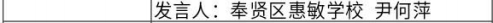 对象一、工作室学员1  汤玲玲 教育学院附属实验小学 9  周燕   思齐幼儿园2  柴佳玮 柘林幼儿园 10 周婷婷 泰日学校3  尹何萍 惠敏学校  11 王慧霞 奉贤中等专业学校4  黄雪娇 惠敏学校  12 姜慧   新寺学校5  张燕   惠敏学校   13 蒋飞凤 胡桥学校6  费乐琪 惠敏学校  14 沈奕怡 宝山区培智学校7  陆晓芸 柘林学校  15 吴佳燕 宝山区培智学校8  杨洁   江海幼儿园旁听：1   黄萍 金蔷薇幼儿园 2 惠敏学校 赵爽 3 惠敏学校 吴艺备注71名称摄录编工作室71时间2024 年 3 月 29 日（周五）  上午 8 点 30--11 点 3071地点教育学院 拥 弘 楼（2 号 楼）301 录播教室71内容校园毕业季拍摄理论与技巧--沈冬伟71对象一、工作室学员1  姚思雨 青少年活动中心   9  王华   南桥•恒贤联合小学2  翁兆杰 青少年活动中心   10 蒋含笑 教育学院3  吴漪   江海幼儿园 11 康丽   育秀幼儿园4  都杰   肖塘小学  12 郭旭东 育贤小学5  顾聪   教育学院附属实验小学 13 李阳   金汇学校6  蔡春峰 实验小学  14 张钱浩 肇文学校7  胡杨园 弘文学校  15 陆姝贤 奉贤中学8  李朱俊 金阳幼儿园 16 蒋可人 青村小学旁听：1 顾怡萍 肖塘中学71备注